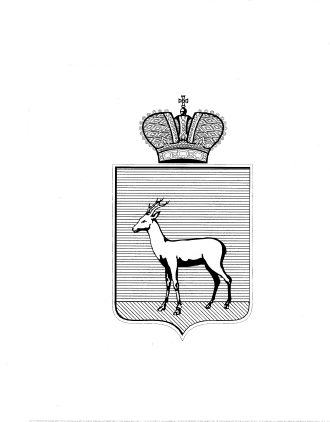 О выявлении правообладателя ранее учтённого объекта недвижимостиВ соответствии с положениями Федерального закона от 06.10.2003           № 131-ФЗ «Об общих принципах организации местного самоуправления       в Российской Федерации», Федерального Закона от 30.12.2020 № 518-ФЗ         «О внесении изменений в отдельные законодательные Российской Федерации», статьи 69.1 Федерального закона от 13.06.2015 года № 218-ФЗ «О государственной регистрации недвижимости»:  1. В отношении ранее учтённого объекта недвижимости, квартиры              № 28, площадью 70,30 кв.м. (кадастровый номер 63:01:0705001:1482) в доме          № 6 по ул. Шверника, г. Самара, Промышленный район, выявлен  правообладатель: …персональные данные гражданина… Подтверждающие документы:-    договор передачи квартир в собственность от 05.05.1994;- копия страхового свидетельства государственного пенсионного страхования № 009-302-696-30.     4. Настоящее Решение вступает в силу после его подписания.     5. Контроль за выполнением настоящего Распоряжения возложить 
на заместителя главы Промышленного внутригородского района городского округа Самара.Глава Промышленноговнутригородского районагородского округа Самара	Д.В. Морозов